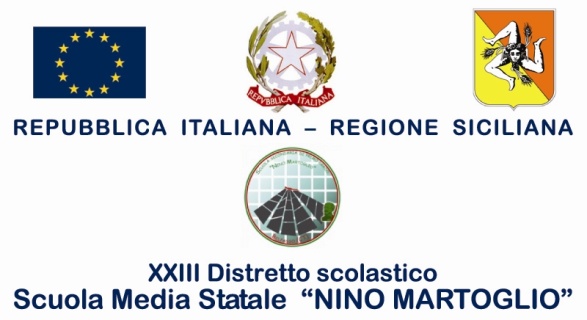 COMUNICAZIONE  N° 110				Ai genitori degli  alunni delle classi terze					             interessati allo Stage di sci a Camigliatello Oggetto: Stage di sci a Camigliatello – Incontro informativo.    Si invitano i genitori degli alunni interessati allo Stage di sci a Camigliatello che si svolgerà nel periodo fine Febbraio - primi di Marzo a prendere parte all’incontro informativo sui dettagli del viaggio.L’incontro si terrà presso i locali scolastici martedì 7 Febbraio 2017 alle ore 17:30.	I sigg. proff. che leggeranno la presente agli alunni sono pregati di farne prendere nota perché ne informino le famiglie.Belpasso, 03/02/2017						      Il Dirigente ScolasticoProf.ssa Anna SpampinatoLe classi3 A _______________________3 B _______________________3 C _______________________3 D _______________________3 E _______________________3 F _______________________3 G _______________________3 H _______________________3 I  _______________________3 L  _______________________